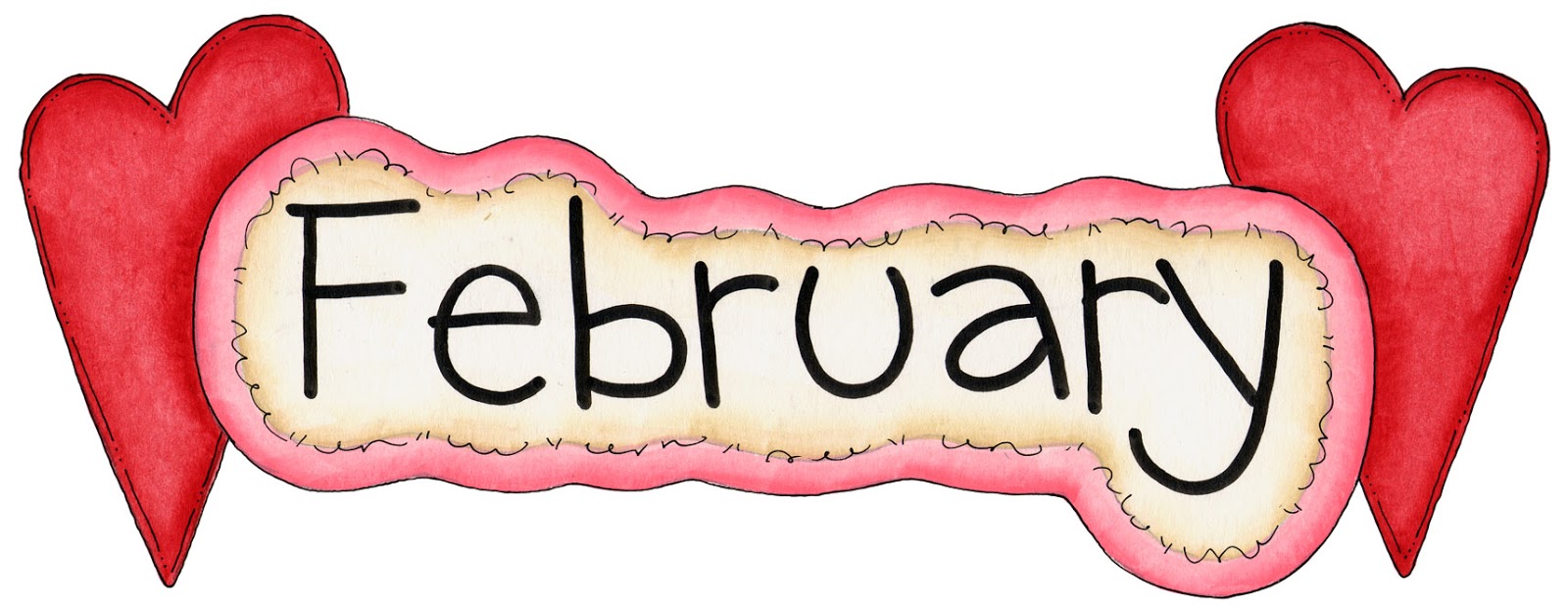 February2018123Meals on Wheels Valentines 1:45pmPAC Hot Lunch Day (pizza)Girls B-ball45678910Gr. 6 Speech Finals this weekBoys B-ballGr. 6 Speech Finals this week PAC Hot Lunch Day (sushi)Gr. 6 Speech Finals this week Girls B-ballGr. 6 Speech Finals this week PAC Hot Lunch Day (hamburger)Olympic Opening CeremonyGr. 6 Speech Finals this week 11121314151617FAMILY DAY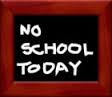 Boys B-ballPAC Hot Lunch Day(western)Gr. 7 Speech Finals this week     Valentine’s DaySPIRIT DAY: Valentine’s Day Surprise! Gr. 7 Speech Finals this week Flag Day: 1st bell @ flag(wear uniforms if u have)Gr. 7 Speech Finals this weekPAC Hot Lunch Day (hot dog)Grade 6/7 DancePro-D Day(All Burnaby Schools) 18192021222324Boys Rec PlaydayPAC Hot Lunch Day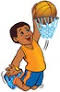 Girls Rec PlaydayPAC Hot Lunch Day (subway)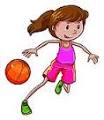 YPC – 10:45am (Intermediates)25262728Jump Rope for Heart “kick-off” Assembly b4 recess or after lunch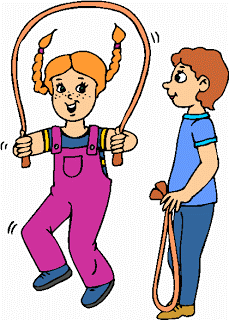 Boys Comp PlaydayPAC Hot Lunch Day(pasta)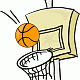 Pink Shirt DayC.O.L. AssemblyOlympic Closing Ceremony